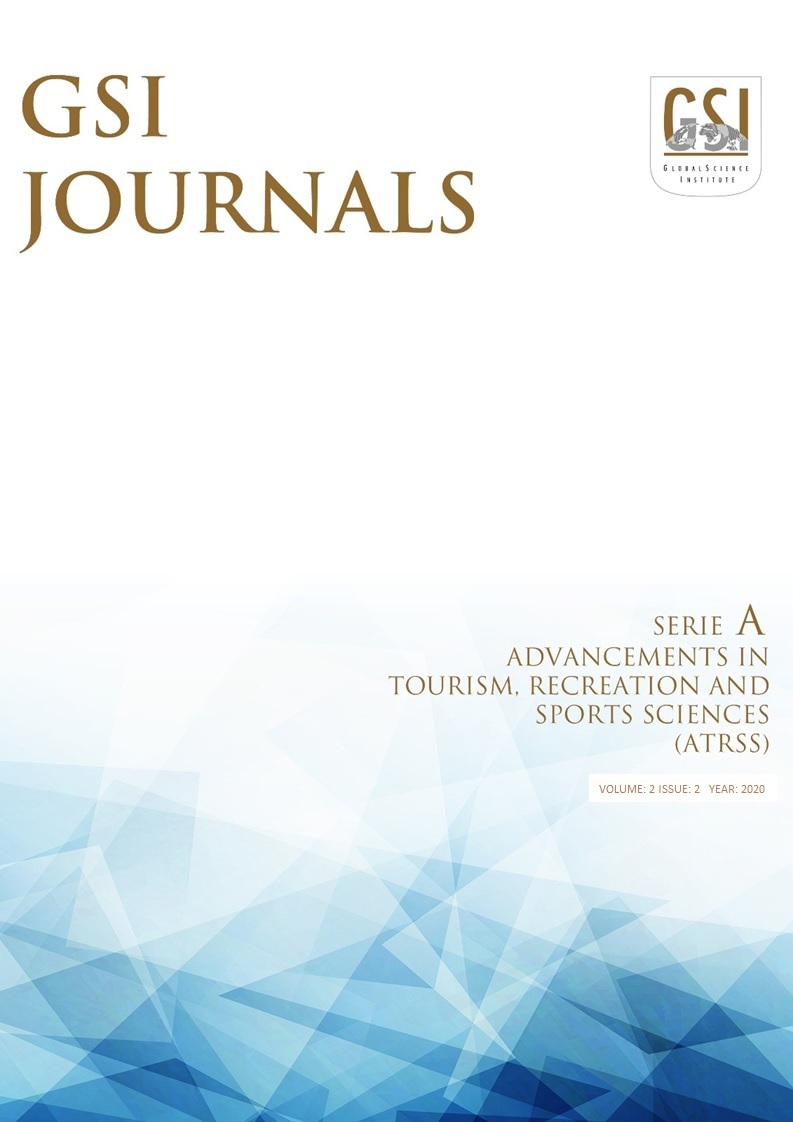 JOURNAL INFO (COPYRIGHT)EDITORIAL BOARDEditorial Board MembersField EditorsLayout EditorsCONTENTSJournal NameGSI Journals Serie A: Advancements in Tourism, Recreation and Sports SciencesE-MailTakicanmetin@gmail.comWebhttps://dergipark.org.tr/en/pub/atrssAdressKarakaş Mah. Edirne Cad. No:5 Yeşil Sitesi C Blok D Girişi Merkez/KırklareliPublisherTaki Can METİN E-ISSN2645-9116Chef in EditorÖner Demirel - Kırıkkale UniversityCo-EditorTaki Can METİN - Kırklareli UniversityHilmi Rafet Yüncü - Anadolu UniversityŞükran ŞAHİN - Ankara UniversityAlper ÇABUK - Eskişehir Technical UniversitySaye Nihan ÇABUK - Eskişehir Technical UniversityKoray VELİBEYOĞLU - İzmir Institute of TechnologyÖzkan TÜTÜNCÜ - Dokuz Eylül UniversityElif TOKDEMİR DEMİREL - Kırıkkale UniversityOnur ÇAKIR - Kırklareli UniversityNedim KEMER - Kırıkkale UniversityÖmer Kamil ÖRÜCÜ - Süleyman Demirel UniversityM. Bihter BİNGÜL BULUT - Kırıkkale UniversityÖzlem ERDOĞAN – Kırklareli UniversityOnur ÇAKIR - Kırklareli UniversityArif YÜCE - Eskişehir Technical UniversityHakan KATIRCI - Eskişehir Technical UniversityM. Bihter BİNGÜL BULUT - Kırıkkale UniversityEmrullah TÖREN – Kırklareli UniversityTuba Gizem AYDOĞAN – Kırıkkale UniversityKader GEDİK - Kırklareli UniversitySeyhan SEYHAN - Karadeniz Technical UniversityPınar Özge YENİÇIRAK - Karadeniz Technical UniversityStatistic EditorsOytun Emre SAKICI - Kastamonu UniversityForeign Language EditorsElif TOKDEMİR DEMİREL - Kırıkkale UniversityInternational Advisory BoardAmitabh UPADHYA - Skyline University CollegeAndjela J. STOJANOVİC - Mediterrenean UniversityAthula GNANAPALA - Sabaragamuwa UniversityDimitrios DİAMANTİS - Les Roches Glb. Hosp. Edu.Francesco FAVİA – Universitas SanctiGamal S. A. KHALİFA – Lincoln University CollegeGiuliano BİFOLCHİ - University of Rome Tor VergataHaywantee RAMKİSSOON - Curtin Universityİldikó BALATONİ – University of DebrecenMir Abdul SOFİQUE - University of BurdwanMohammed Adel ATTİA – Minia UniversityMukhles Al-ABABNEH - Al-Hus. Bin Tal. UniversityPiyush SHARMA - Amity UniversityRogelio Jr. FLORES - University of AverioSalvatore AMADUZZI - University of UdineSergej GRİČAR - University of Novo mestoSonia MİLEVA - Sofia UniversityStephanie MORRİS - The Emirates Acad. of Hosp.Timo DERİCKS - HZ University of Applied SciencesVojtěch MERUNKA - Czech Uni. of Life SciencesNational Advisory BoardMustafa Cevdet ALTUNEL - Kırklareli UniversityKerem Yıldırım ŞİMŞEK - Eskişehir Technical UniversitySavaş EVREN - Gümüşhane UniversityMelike ULUÇAY - Yaşar UniversitySerhat Adem SOP - Mehmet Akif Ersoy UniversityMustafa KESİCİ - Kırklareli UniversitySerkan TÜRKMEN - Çanakkale Onsekiz Mart UniversityYeşim KOBA - Dokuz Eylül UniversityŞebnem ERTAŞ BEŞİR - Akdeniz UniversityEbru GÜNLÜ - Dokuz Eylül UniversitySonay ÇEVİK - Karadeniz Technical UniversityAtilla GÜL - Süleyman Demirel UniversityKaplan UĞURLU – Kırklareli UniversityElif BAYRAMOĞLU - Karadeniz Technical UniversityMehmet Han ERGÜVEN - Kırklareli UniversitySeçkin ESER - Kırklareli UniversityBilal DEVECİ - Kırklareli Universityİlke BAŞARANGİL - Kırklareli UniversityNilufer TOYLAN VATANSEVER- Kırklareli UniversitySibel SÜ ERÖZ- Kırklareli UniversityAuthorsArticle PageResearch ArticlesResearch ArticlesResearch ArticlesZehra YardıTürkiye’deki Cittaslow Kavramına Yönelik Bir Yazın İncelemesiWrite A Review for Cittaslow Concepts in Turkey1-18Serkan TürkmenSinan GökdemirBisiklet Turizmi Motivasyonlarının BelirlenmesiDetermining the Bicycle Tourism Motivations19-32Esra Çetin 
Okan Ünver 
Halime Dinç 
Metin Argan“Akıp Giden Zamanları Bir Yerlerde Bulsam!”: Covıd-19 Pandemisi Esnasında Akış Kuramı Üzerine Bir Fotoses İncelemesi“Flow and Catch The Time!”: A Photovoice Study on Flow Theory During the Covid-19 Pandemic33-52Soner YelerKırklareli Üniversitesi Fitness Merkez Binasının Mimari Tasarım SüreciArchitectural Design Process of Kırklareli University Fitness Center Building53-64Review ArticlesReview ArticlesReview ArticlesEsra ÖzhancıTürkiye Turizm Destinasyon Görüntülerinde Algısal ve Mekansal Peyzaj EtkinliğiInvestigation of Turkish Tourism Destination Images in Terms of Perceptual and Spatial Landscape Efficiency65-81Seyhan Seyhan 
Öner DemirelAlmanya ve İngiltere Örneklerinde Korunan Alan Politikaları ve Planlaması ile Orman Rekreasyon Alanlarının Yasal Statüleri ve MevzuatlarıProtected Area Policies and Planning and Legal Status and Legislation of Forest Recreation Areas in the Examples of Germany and England82-98